   Об утверждении Порядка расходования средств субсидии из краевого бюджета на государственную поддержку комплексного развития муниципальных учреждений культуры и образовательных организаций в области культуры, на развитие инфраструктуры отрасли «культура»         На основании государственной программы Красноярского края «Развитие культуры и туризма», утвержденной постановлением Правительства Красноярского края от 30.09.2013 № 511-п, Соглашения о предоставлении субсидии муниципальному образованию Красноярского края из краевого бюджета от 01.04.2015 № 79, руководствуясь ст. 30, 35 Устава города Канска, ПОСТАНОВЛЯЮ:          1.Утвердить Порядок расходования средств субсидии из краевого бюджета на государственную поддержку комплексного развития муниципальных учреждений культуры и образовательных организаций в области культуры, на развитие инфраструктуры отрасли «культура», согласно приложению.          2.Определить Отдел культуры администрации г. Канска уполномоченным органом по расходованию средств субсидии.           3.Ведущему специалисту отдела культуры администрации г. Канска  Д.С.Чечекиной опубликовать настоящее постановление в газете «Официальный Канск», разместить на официальном сайте муниципального образования город Канск в сети Интернет.          4.Контроль за исполнением настоящего постановления возложить на заместителя главы города по социальной политике Н.И. Князеву и заместителя главы города Канска по экономике и финансам Н.В. Кадач.5.Постановление вступает в силу со дня официального опубликования и распространяется на правоотношения, возникшие с 01.04.2015 года.Исполняющий обязанности Главы города Канска                                                                                С.Д. ДжаманПриложение к постановлениюадминистрации г. Канскаот 22.06. 2015  № 930ПОРЯДОКрасходования средств субсидии из краевого бюджета на государственную поддержку комплексного развития муниципальных учреждений культуры и образовательных организаций в области культуры, на развитие инфраструктуры отрасли «культура»1.Настоящий порядок устанавливает расходование средств субсидии из краевого бюджета на реализацию мероприятия подпункта 4.8 «Предоставление субсидий бюджетам муниципальных образований на государственную поддержку комплексного развития муниципальных учреждений культуры и образовательных организаций в области культуры» пункта 4 «Развитие инфраструктуры отрасли «Культура»приложения №2 к подпрограмме 5 «Обеспечение условий реализации государственной программы и прочие мероприятия» государственной программы Красноярского края «Развитие культуры», утвержденной постановлением Правительства Красноярского края от 30.09.2013 № 511-п в 2015 году.2.Средства субсидии направляются на реализацию мероприятий согласно Соглашению о предоставлении средств субсидии муниципальному образованию Красноярского края из краевого бюджета с Министерством культуры Красноярского края.3.Главным распорядителем средств субсидии является Отдел культуры администрации г. Канска (далее – Отдел культуры).4.Муниципальное казенное учреждение «Финансовое управление администрации города Канска» (далее – МКУ «ФУ г. Канска») по мере поступления субсидии из краевого бюджета в течение 5 рабочих дней в пределах утверждённой бюджетной росписи и предельных объёмов финансирования, перечисляет денежные средства на лицевой счёт Отдела культуры. 5.Отдел культуры перечисляет средства субсидии Муниципальному бюджетному учреждению культуры «Городской Дом культуры г. Канска» (далее – ГДК г. Канска) в виде субсидии на иные цели, не связанные с выполнением муниципального задания на лицевой счёт ГДК г. Канска в течение 5 рабочих дней. ГДК г. Канска расходует средства субсидии на основании Соглашения. 6.Доля софинансирования из бюджета города на реализацию мероприятий составляет не менее 1% от общего объема средств субсидии.7.Отдел культуры не позднее 5-го числа месяца, следующего за отчётным, предоставляет ежемесячный отчёт в Министерство культуры Красноярского края о целевом расходовании средств субсидии и итоговый отчёт в течении одного месяца со дня окончания срока реализации мероприятий, но не позднее 30 января 2016 года.8.В случае не использования средств субсидии до 20 декабря текущего года, Отдел культуры возвращает не использованные средства субсидии в МКУ «ФУ г. Канска». МКУ «ФУ г. Канска» в срок до 25 декабря текущего года возвращает вышеуказанные средства в краевой бюджет. 9.Ответственность за целевое и эффективное использование средств субсидии, своевременное и достоверное предоставление отчётных данных в Министерство культуры Красноярского края возлагается на Отдел культуры, ГДК г. Канска. Подготовка отчётных данных возлагается на Муниципальное казенное учреждение «Межведомственная централизованная бухгалтерия».Начальник Отдела культуры                                                           Л.В. Шляхтова 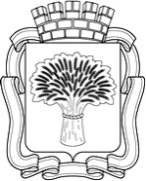 Российская ФедерацияАдминистрация города Канска
Красноярского краяПОСТАНОВЛЕНИЕРоссийская ФедерацияАдминистрация города Канска
Красноярского краяПОСТАНОВЛЕНИЕРоссийская ФедерацияАдминистрация города Канска
Красноярского краяПОСТАНОВЛЕНИЕРоссийская ФедерацияАдминистрация города Канска
Красноярского краяПОСТАНОВЛЕНИЕ22.06.2015 г.№930